Interrogation sur le sida Cette situation est risquée. VRAI ou FAUX et justifie ta réponse (C3)                                                               /8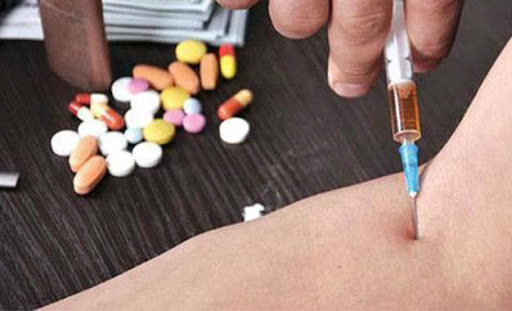 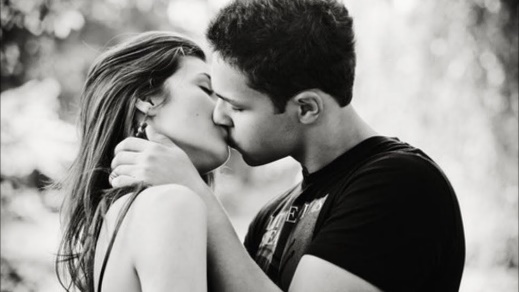 …………………………………………………………                  ………………………………………………………………………………………………………………………                  ………………………………………………………………………………………………………………………                 ……………………………………………………………. 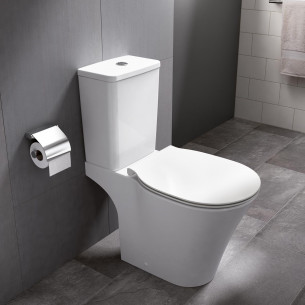 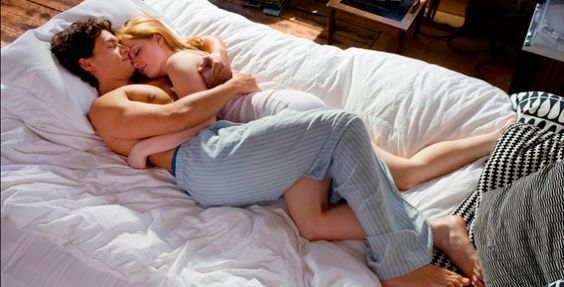 ……………………………………………………...        ………………………………………………………………………………….………………………………………………………	………………………………………………………………………………….………………………………………………………	………………………………………………………………………………….Qu’est-ce que le sida ? (C2)                               /2………………………………………………………………………………………………………………………………………………………………………………………………………………………………………………………………………………………………………………………………………………………………………Reclasse les différents mots/situations en fonction du degré de gravité (risque nul, faible risque, haut risque) justifie ta réponse pour chaque situation. (C3)                                                    /201)fellation sans préservatif – 2)échanges de seringue chez des personnes toxicomanes– 3)donner naissance alors qu’on est séropositive – 4)s’embrasser – 5)se serrer la main – 6) avoir des relations sexuelles avec un inconnu sans aucune protection – 7) soigner la plaie d’un enfant atteint du VIH avec des gants – 8) prendre une douche avec une personne porteuse du VIH – 9) enlacer quelqu’un – 10) pratiquer la masturbation chez son partenaireJustification : 1 : 2 : 3 : 4 : 5 : 6 : 7 : 8 : 9 :10 :  Risque nulRisque faible Haut risque 